Chemistry 2.6 AS 91166 Demonstrate understanding of chemical reactivity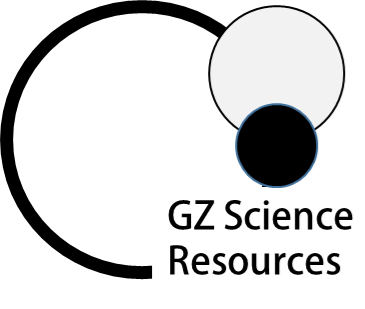 Writing Excellence answers to Equilibrium Expression questionsEquilibrium Expression QUESTIONEquilibrium Expression QUESTIONQuestion:  The following chemical equation represents a reaction that is part of the Contact Process, which produces sulfuric acid. 2SO2(g) + O2(g) ↔ 2SO3(g)              ΔH = −200 kJ mol–1,          Kc= 4.32 at 600°C (i) Write an equilibrium constant expression for this reaction.(ii): A reaction mixture has the following concentration of gases at 600°C: [SO2(g)] = 0.300 mol L–1 [O2(g)] = 0.100 mol L–1 [SO3(g)] = 0.250 mol L–1 Justify why this reaction mixture is not at equilibrium, using the equilibrium expression and the data providedQuestion:  The following chemical equation represents a reaction that is part of the Contact Process, which produces sulfuric acid. 2SO2(g) + O2(g) ↔ 2SO3(g)              ΔH = −200 kJ mol–1,          Kc= 4.32 at 600°C (i) Write an equilibrium constant expression for this reaction.(ii): A reaction mixture has the following concentration of gases at 600°C: [SO2(g)] = 0.300 mol L–1 [O2(g)] = 0.100 mol L–1 [SO3(g)] = 0.250 mol L–1 Justify why this reaction mixture is not at equilibrium, using the equilibrium expression and the data providedANSWERANSWER1. Write out the equilibrium constant expression in full 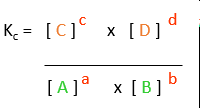 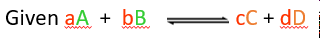 2. Calculate the Q value by inserting all of the [  ] data given.Show working and remember order of operation and 3sgfFinal value will have no units3. Write down the Kc value and compare with the Q value stating whether it is equal or not (and therefore is or is not at equilibrium)4. Link the Q value as either being bigger (and lying to the products side as the numerator is greater) OR as being smaller (and lying to the reactants side as the numerator is smaller) 